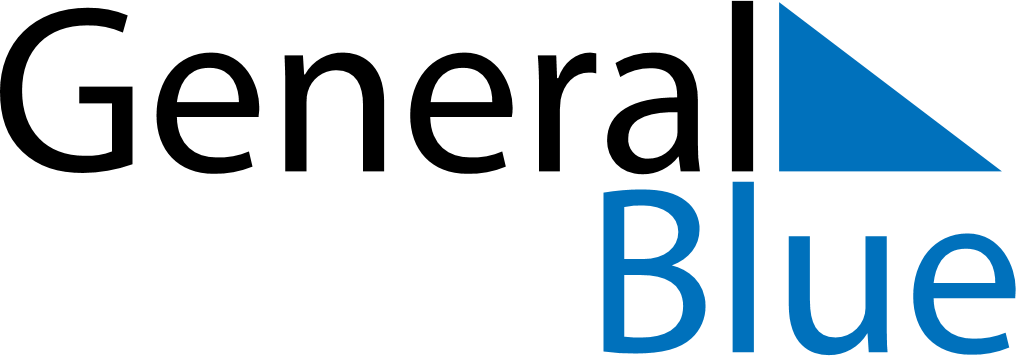 June 2024June 2024June 2024June 2024June 2024June 2024June 2024Monroe, Louisiana, United StatesMonroe, Louisiana, United StatesMonroe, Louisiana, United StatesMonroe, Louisiana, United StatesMonroe, Louisiana, United StatesMonroe, Louisiana, United StatesMonroe, Louisiana, United StatesSundayMondayMondayTuesdayWednesdayThursdayFridaySaturday1Sunrise: 6:01 AMSunset: 8:10 PMDaylight: 14 hours and 8 minutes.23345678Sunrise: 6:01 AMSunset: 8:11 PMDaylight: 14 hours and 9 minutes.Sunrise: 6:01 AMSunset: 8:11 PMDaylight: 14 hours and 10 minutes.Sunrise: 6:01 AMSunset: 8:11 PMDaylight: 14 hours and 10 minutes.Sunrise: 6:01 AMSunset: 8:12 PMDaylight: 14 hours and 11 minutes.Sunrise: 6:01 AMSunset: 8:12 PMDaylight: 14 hours and 11 minutes.Sunrise: 6:00 AMSunset: 8:13 PMDaylight: 14 hours and 12 minutes.Sunrise: 6:00 AMSunset: 8:13 PMDaylight: 14 hours and 13 minutes.Sunrise: 6:00 AMSunset: 8:14 PMDaylight: 14 hours and 13 minutes.910101112131415Sunrise: 6:00 AMSunset: 8:14 PMDaylight: 14 hours and 14 minutes.Sunrise: 6:00 AMSunset: 8:15 PMDaylight: 14 hours and 14 minutes.Sunrise: 6:00 AMSunset: 8:15 PMDaylight: 14 hours and 14 minutes.Sunrise: 6:00 AMSunset: 8:15 PMDaylight: 14 hours and 15 minutes.Sunrise: 6:00 AMSunset: 8:16 PMDaylight: 14 hours and 15 minutes.Sunrise: 6:00 AMSunset: 8:16 PMDaylight: 14 hours and 15 minutes.Sunrise: 6:00 AMSunset: 8:16 PMDaylight: 14 hours and 16 minutes.Sunrise: 6:00 AMSunset: 8:17 PMDaylight: 14 hours and 16 minutes.1617171819202122Sunrise: 6:00 AMSunset: 8:17 PMDaylight: 14 hours and 16 minutes.Sunrise: 6:00 AMSunset: 8:17 PMDaylight: 14 hours and 16 minutes.Sunrise: 6:00 AMSunset: 8:17 PMDaylight: 14 hours and 16 minutes.Sunrise: 6:01 AMSunset: 8:18 PMDaylight: 14 hours and 17 minutes.Sunrise: 6:01 AMSunset: 8:18 PMDaylight: 14 hours and 17 minutes.Sunrise: 6:01 AMSunset: 8:18 PMDaylight: 14 hours and 17 minutes.Sunrise: 6:01 AMSunset: 8:18 PMDaylight: 14 hours and 17 minutes.Sunrise: 6:01 AMSunset: 8:19 PMDaylight: 14 hours and 17 minutes.2324242526272829Sunrise: 6:02 AMSunset: 8:19 PMDaylight: 14 hours and 17 minutes.Sunrise: 6:02 AMSunset: 8:19 PMDaylight: 14 hours and 17 minutes.Sunrise: 6:02 AMSunset: 8:19 PMDaylight: 14 hours and 17 minutes.Sunrise: 6:02 AMSunset: 8:19 PMDaylight: 14 hours and 16 minutes.Sunrise: 6:03 AMSunset: 8:19 PMDaylight: 14 hours and 16 minutes.Sunrise: 6:03 AMSunset: 8:19 PMDaylight: 14 hours and 16 minutes.Sunrise: 6:03 AMSunset: 8:19 PMDaylight: 14 hours and 16 minutes.Sunrise: 6:04 AMSunset: 8:19 PMDaylight: 14 hours and 15 minutes.30Sunrise: 6:04 AMSunset: 8:19 PMDaylight: 14 hours and 15 minutes.